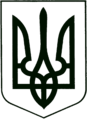 УКРАЇНА
МОГИЛІВ-ПОДІЛЬСЬКА МІСЬКА РАДА
ВІННИЦЬКОЇ ОБЛАСТІВИКОНАВЧИЙ КОМІТЕТ                                                              РІШЕННЯ №219Від 28.07.2022р.                                              м. Могилів-ПодільськийПро стан роботи з документами та заявами громадян у Виконавчому комітеті та структурних підрозділах Могилів-Подільської міської радиза І півріччя 2022 року	Керуючись ст. 38 Закону України «Про місцеве самоврядування в  Україні», Інструкцією з діловодства у Виконавчому комітеті та структурних підрозділах Могилів-Подільської міської ради Вінницької області, затвердженою рішенням 7 сесії міської ради 8 скликання від 12.05.2021 року №232, з метою забезпечення виконання актів Президента України, Кабінету Міністрів України, доручень Прем’єр-міністра України, інших документів центральних органів виконавчої  влади України, розпоряджень голови облдержадміністрації та міського голови, -виконком міської ради ВИРІШИВ:          1. Інформацію начальника загального відділу апарату міської ради та виконкому Микитин В.І. про стан роботи з документами та заявами громадян у Виконавчому комітеті та структурних підрозділах Могилів-Подільської міської ради за І півріччя 2022 року взяти до відома, що додається.          2. Керівникам структурних підрозділів Могилів-Подільської міської ради та Виконавчого комітету:- дотримуватися Інструкції з діловодства, зокрема в частині використання мовних норм офіційно-ділового стилю, належного оформлення документів, надсилання їх за належністю, підписання інформацій;	- забезпечити чітку взаємодію з реалізації розпоряджень та доручень голів обласної державної адміністрації та міської ради;- звернути увагу на необхідність підвищення якості відповідей на документи та заяви громадян, їх повноту, обґрунтованість та своєчасність підготовки, недопущення порушень вимог та термінів;- забезпечити своєчасне надання до загального відділу апарату міської ради та виконкому матеріалів, що підтверджують факти надання відповідної інформації.          3. Загальному відділу апарату міської ради та виконкому (Микитин В.І.) здійснювати контроль за виконанням документів з визначенням причин несвоєчасного виконання та надавати методичну та практичну допомогу структурним підрозділам Могилів-Подільської міської ради та Виконавчого комітету з питань діловодства.          4. Контроль за виконанням даного рішення покласти на керуючого справами виконкому.      Міський голова					         Геннадій ГЛУХМАНЮК                                                                                                  Додаток                                                                                     до рішення виконавчого                                                                                     комітету міської ради                                                                                     від 28.07.2022 року №219Інформаціяпро стан роботи з документами та заявами громадян у Виконавчому комітеті та структурних підрозділах Могилів-Подільської міської радиза І півріччя 2022 рокуДо Виконавчого комітету Могилів-Подільської міської ради за І півріччя 2022 року надійшло 2614 документів, що на 17,6 % менше аналогічного періоду 2021 року (3073). Взято на контроль 916 документів. Питома вага контрольних документів в загальному обсязі вхідної кореспонденції складає 35,04 %.За видами документів надійшло:- розпоряджень голови облдержадміністрації, рішень обласної Ради –   70, з них з визначеними термінами виконання – 22 розпорядження;- документів від вищих органів виконавчої влади, установ організацій,   підприємств – 2410, з них контрольних – 894;- листів-відповідей – 134. Зареєстровано 571 звернення громадян, що на 43,3 % менше аналогічного періоду 2021 року (1319), на їх виконання надано 327 відповідей.Листування структурних підрозділів міської ради та виконкому за І півріччя 2022 року склало 1446 листів, що на 45,6% менше аналогічного періоду 2021 року (2105).Працівниками апарату виконавчого комітету та структурних підрозділів міської ради за звітний період підготовлено та зареєстровано 147 розпоряджень міського голови з основної діяльності (для порівняння: 184 розпоряджень у І півріччі 2021 року).Враховуючи повномасштабне вторгнення росії на територію України основними питаннями, які піднімалися в документах були: - розроблення плану заходів з післявоєнного відновлення та розвитку України,   який, зокрема, передбачатиме відновлення і розбудову транспортної,   медичної, соціальної, комунальної, виробничої інфраструктури та житла,     інфраструктури енергетики, зв’язку, військової інфраструктури і військово-  промислового комплексу, структурну модернізацію та перезапуск економіки,   заходи з подолання безробіття, підтримки сімей з дітьми, вразливих верств   населення, осіб, які опинилися у складних життєвих обставинах внаслідок   війни, відновлення та збереження об’єктів культурної спадщини;- визначення та напрацювання пропозицій щодо пріоритетних реформ,   прийняття та реалізація яких є необхідними у воєнний і післявоєнний   періоди;- підготовка стратегічних ініціатив, проектів нормативно-правових актів,   прийняття і реалізація яких є необхідними для ефективної роботи та   відновлення України у воєнний і післявоєнний періоди.	У зв’язку із введенням в Україні воєнного стану та бойовими діями чи не щодня у громадян виникали питання щодо надання дозволу на виїзд дитини, яка ще не досягла 16-річного віку, за межі України в супроводі.Не залишились осторонь і питання, які так і не втрачають свою актуальність, а саме: - видача посвідчень батьків багатодітної сім’ї;- про приватизацію земельних ділянок;- обрізка чи видалення зелених насаджень у громаді;- перевезення пільгової категорії та якість надання таких послуг. В цілому стан виконавської дисципліни у Виконавчому комітеті та структурних підрозділах Могилів-Подільської міської ради має позитивну тенденцію щодо поліпшення.Збройна агресія російської федерації і її повномасштабне вторгнення на територію України змусили усі органи влади і суспільство в цілому перейти до оперативного функціонування в умовах правового режиму воєнного стану. В.о. керуючого справами виконкому, 		заступник міського голови з питань діяльності виконавчих органів                       Михайло СЛОБОДЯНЮК